Junior League of Lake Charles Branch Out and Grow Scholarship Application Cover SheetTraditional Application (High School Sr. Girl)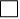                                                   Application Number: _________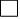 Parish (check one): Allen	  Beauregard Calcasieu  Cameron Jefferson Davis 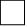 Required Documentation: Completed application Official high school transcript (sent directly from school; this must reach JLLC office by the deadline of Friday, April 30th or your application will be ineligible). Letter of recommendation from high school guidance counselor or teacher (Sent directly from the recommender or delivered in a sealed envelope). Letter of recommendation from someone who is knowledgeable about your volunteer activities. This letter may not be written by an immediate family member.Any additional supportive information that you wish to share.Junior League of Lake Charles, Inc.Branch Out and Grow Scholarship Application1019 Lakeshore Dr.							Lake Charles, LA 70601                                           		grants_scholarships@jllc.net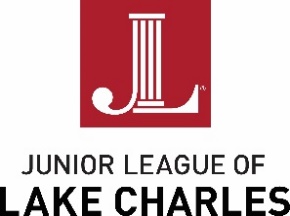 The Junior League of Lake Charles, Inc., will award five $500 scholarships that may be used for any accredited college, university or technical trade school.  All applicants must meet the following eligibility requirements:Attend high school or college in the 5-parish area (Allen, Beauregard, Calcasieu, Cameron, Jeff Davis Parishes)Must have at least a 3.0 cumulative grade point average (GPA) based on a 4.0 scaleBe a female high school senior, attending college or graduating college (for graduate school)Exhibit a commitment to voluntarismCannot be an immediate relative of JLLC Active or Sustaining memberPlease contact Melissa Cox, Grants and Scholarships Committee Chair, at 337.794.9321 or grants_scholarships@jllc.net with any questions.Application must be signed and received by            Friday, April 30, 2021Application for Junior League of Lake Charles, Inc. ScholarshipRequired Documentation: Completed application Official high school transcript (sent directly from school). Letter of recommendation from your high school guidance counselor or teacher (Sent directly from the recommender or delivered in a sealed envelope). Letter of recommendation from someone who is knowledgeable about your volunteer activities. This letter may not be written by an immediate family member.Any additional supportive information that you wish to share. All application materials should be sent to or delivered to: Grants & Scholarships Committee Chair, Junior League of Lake Charles, Inc., 1019 Lakeshore Drive, Lake Charles, LA 70601.The Junior League of Lake Charles, Inc., is an organization of women committed to promoting voluntarism, developing the potential of women and improving the community through the effective action and leadership of trained volunteers. Its purpose is exclusively educational and charitable.Junior League of Lake Charles, Inc.Branch Out and Grow Scholarship ApplicationName:   _____________________________________________________________Date of Birth:  ______________________________________________________Address:  ___________________________________________________________   ______________________________________________________________________ Phone:  _____________________________________________________________ Email:  ______________________________________________________________ Current High School Grade Point Average: ________________________  How did you hear about the JLLC scholarship? School ____ Organization _____ Friend _____ Media _____Other ________Please list all high school organizations and clubs in which you were a member and indicate all positions held (attach a separate page if necessary). ______________________________________________________________________________________________________________________________________________________________________________________________________________________________________________________________________________________________________________________________________________________________ ______________________________________________________________________ ______________________________________________________________________ Please list your community service activities during your high school years and indicate all positions held (attach a separate page if necessary).  _________________________________________________________________________________________________________________________________________________________________________________________________________________ ____________________________________________________________________________________________________________________________________________Please list all honors that you received during your high school years.  ________________________________________________________________________________________________________________________________________________________________________________________________________________________________________________________________________________________Please list and explain any other personal or family circumstances that may be relevant to the consideration of your application:___________________________________________________________________________________________________________________________________________ __________________________________________________________________________________________________________________________________________________________________________________________________________________Essay question: (500 to 1,000 words)In narrative form, tell us why you should receive our scholarship by answering the following:  Using two of the organizations listed above, tell us how the volunteer experience(s) impacted yourself and your community.  Tell us about your most challenging volunteer experience.  What do you think is the most critical volunteer need or issue in your community?  How will you continue to make long-term impacts in your community?  The pandemic surrounding the Coronavirus has posed many extraordinary challenges. Discuss how you have found innovative ways to create or continue involvement in your community. Hurricanes Laura and Delta have created severe disruption to our community. How have you provided volunteer work and time into the improvement of restoring our community?  I affirm that the information provided in this application is true and complete to the best of my knowledge. I consent to the verification of information contained in my application. I understand if I am selected, I will need to provide all required information for payment to the Junior League of Lake Charles, Inc. by Friday, April 30, 2021; otherwise, I will forfeit the scholarship. I hereby agree to these terms.  Signature of applicant:                                                                 Date:  Signature of parent or legal guardian:                                          Date: